Supplementary MaterialTable S1. List of 100 Radiomics features considered during the analysis. The abbreviations stand for Gray Level Co-ocurrence Matrix (GLCM), Gray Level Run Length Matrix (GLRLM), Gray Level Size Zone Matrix (GLSZM) and Gray Level Dependence Matrix (GLDM). Details for interpreting these features as well as their definitions are provided in the PyRadiomics documentation: pyradiomics.readthedocs.ioFeature selection detailsFigure S1 presents the features that survived the feature selection step for each significant area found in our analysis. A feature is categorized as selected (blue color) if it survived the feature selection for the majority of the 20 dataset partitions and as removed (orange color), otherwise. As explained in section 2.5, feature correlations were computed sequentially following the order in Table S1, which explains why more features were removed from the GLCM, GLRLM and GLDM feature families versus shape and first order features.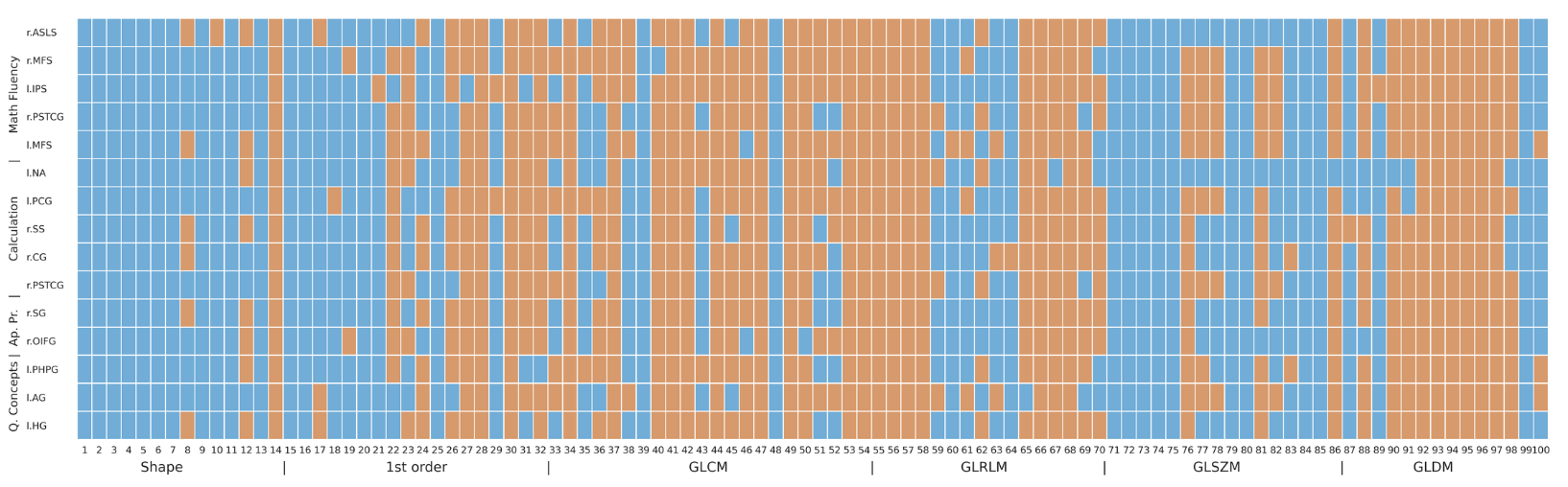 CaptionFigure S1. Visualization of the radiomic features that survived the feature selection step (in blue). Features that had a squared correlation coefficient higher than 0.8 were removed (in orange). Each row represents a significant area for the different tasks considered and each column corresponds to one feature as listed in Table S1.Table S2. Mean absolute error (MAE) for predictive areas of mathematical performance in the four subtests of the WJ-III battery, with and without the feature selection step.FamilyIndexFeatureFamily IndexFeatureShape1ElongationGLCM51InverseVarianceShape2FlatnessGLCM52MaximumProbabilityShape3LeastAxisLengthGLCM53SumEntropyShape4MajorAxisLengthGLCM54SumSquaresShape5Maximum2DDiameterColumnGLRLM55GrayLevelNonUniformityShape6Maximum2DDiameterRowGLRLM56GrayLevelNonUniformityNormalizedShape7Maximum2DDiameterSliceGLRLM57GrayLevelVarianceShape8Maximum3DDiameterGLRLM58HighGrayLevelRunEmphasisShape9MeshVolumeGLRLM59LongRunEmphasisShape10MinorAxisLengthGLRLM60LongRunHighGrayLevelEmphasisShape11SphericityGLRLM61LongRunLowGrayLevelEmphasisShape12SurfaceAreaGLRLM62LowGrayLevelRunEmphasisShape13SurfaceVolumeRatioGLRLM63RunEntropyShape14VoxelVolumeGLRLM64RunLengthNonUniformityFirst order1510PercentileGLRLM65RunLengthNonUniformityNormalizedFirst order1690PercentileGLRLM66RunPercentageFirst order17EnergyGLRLM67RunVarianceFirst order18EntropyGLRLM68ShortRunEmphasisFirst order19InterquartileRangeGLRLM69ShortRunHighGrayLevelEmphasisFirst order20KurtosisGLRLM70ShortRunLowGrayLevelEmphasisFirst order21MaximumGLSZM71GrayLevelNonUniformityFirst order22MeanAbsoluteDeviationGLSZM72GrayLevelNonUniformityNormalizedFirst order23Mean GLSZM73GrayLevelVarianceFirst order24Median GLSZM74HighGrayLevelZoneEmphasisFirst order25MinimumGLSZM75LargeAreaEmphasisFirst order26RangeGLSZM76LargeAreaHighGrayLevelEmphasisFirst order27RobustMeanAbsoluteDeviationGLSZM77LargeAreaLowGrayLevelEmphasisFirst order28RootMeanSquared GLSZM78LowGrayLevelZoneEmphasisFirst order29SkewnessGLSZM79SizeZoneNonUniformityFirst order30TotalEnergyGLSZM80SizeZoneNonUniformityNormalizedFirst order31UniformityGLSZM81SmallAreaEmphasisFirst order32VarianceGLSZM82SmallAreaHighGrayLevelEmphasisGLCM33AutocorrelationGLSZM83SmallAreaLowGrayLevelEmphasisGLCM34JointAverageGLSZM84ZoneEntropyGLCM35ClusterProminenceGLSZM85ZonePercentageGLCM36ClusterShadeGLSZM86ZoneVarianceGLCM37ClusterTendencyGLDM87DependenceEntropyGLCM38ContrastGLDM88DependenceNonUniformityGLCM39CorrelationGLDM89DependenceNonUniformityNormalizedGLCM40DifferenceAverageGLDM90DependenceVarianceGLCM41DifferenceEntropyGLDM91GrayLevelNonUniformityGLCM42DifferenceVarianceGLDM92GrayLevelVarianceGLCM43JointEnergyGLDM93HighGrayLevelEmphasisGLCM44JointEntropyGLDM94LargeDependenceEmphasisGLCM45Imc1GLDM95LargeDependenceHighGrayLevelEmphasisGLCM46Imc2GLDM96LargeDependenceLowGrayLevelEmphasisGLCM47IdmGLDM97LowGrayLevelEmphasisGLCM48IdmnGLDM98SmallDependenceEmphasisGLCM49IdGLDM99SmallDependenceHighGrayLevelEmphasisGLCM50IdnGLDM100SmallDependenceLowGrayLevelEmphasisTestAtlas labelMAE (with FS)MAE (without FS)Mathfluency121400.2100.224Mathfluency121540.2120.222Mathfluency111570.2120.213Mathfluency121280.2160.220Mathfluency111540.2170.224Calculation260.1160.121Calculation111080.1180.121Calculation121710.1180.124Calculation121110.1180.124Calculation121280.1180.127Appliedproblems121310.1060.107Appliedproblems121130.1120.112Quantitativeconcepts111230.0980.102Quantitativeconcepts111250.1000.102Quantitativeconcepts111330.1000.097